BỘ CÂU HỎI TRẮC NGHIỆM MÔN TOÁN 4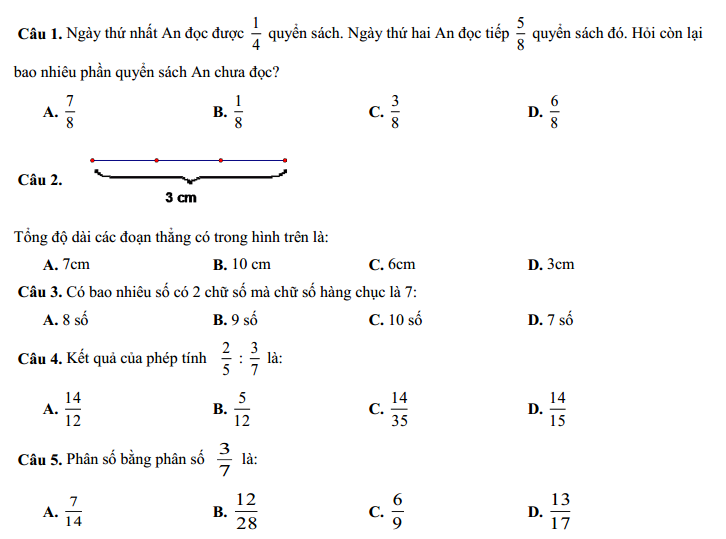 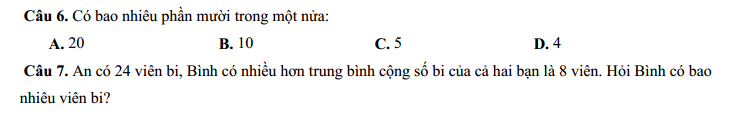 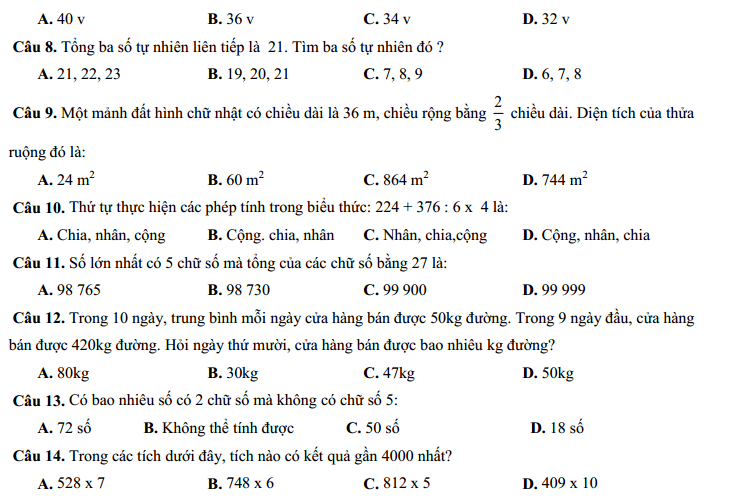 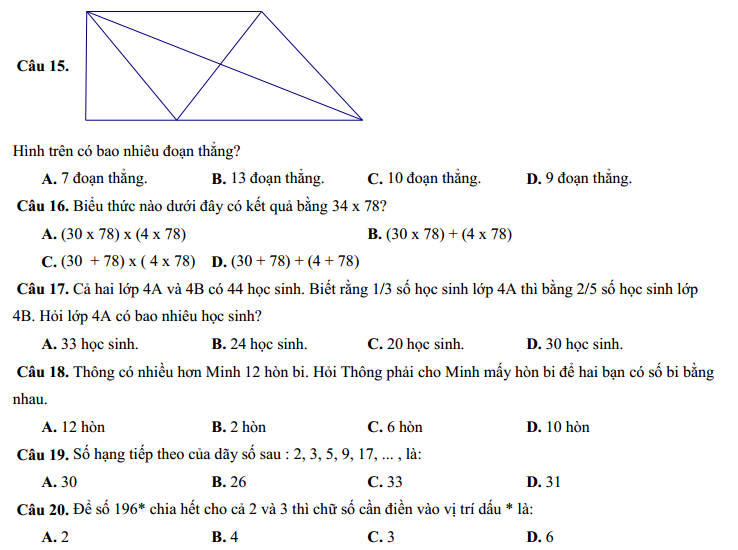 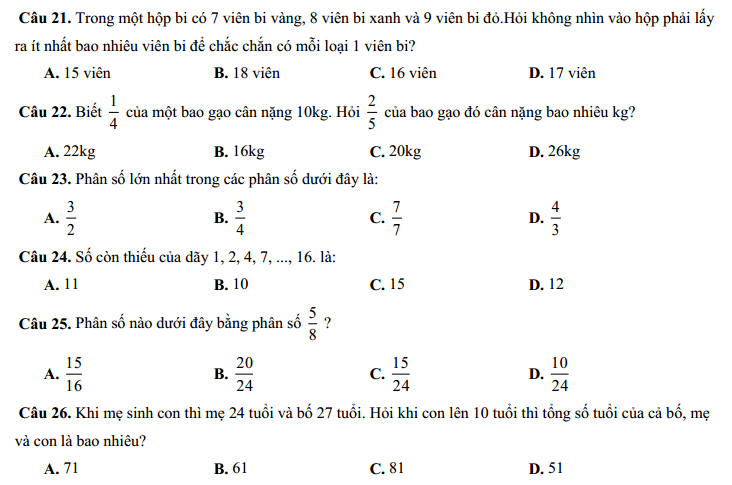 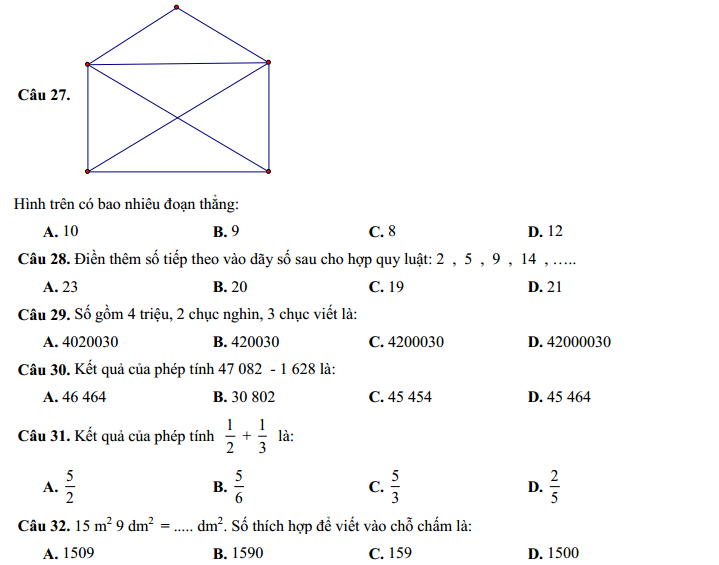 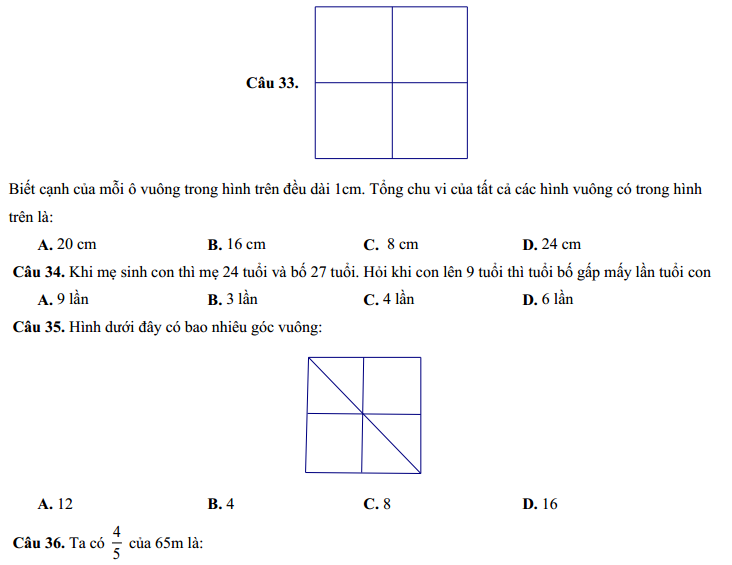 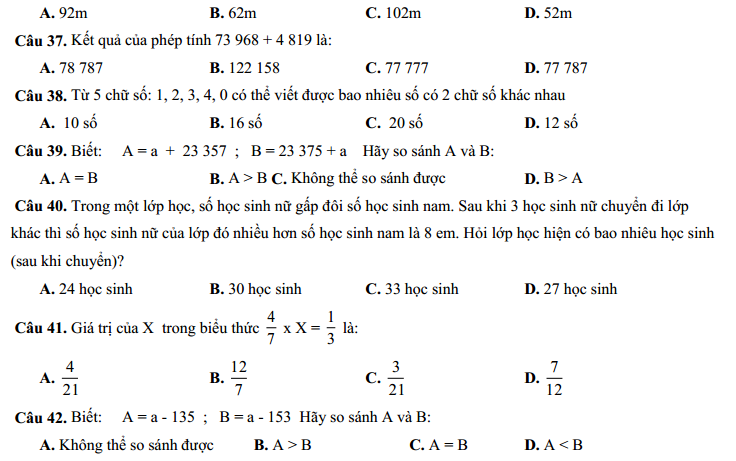 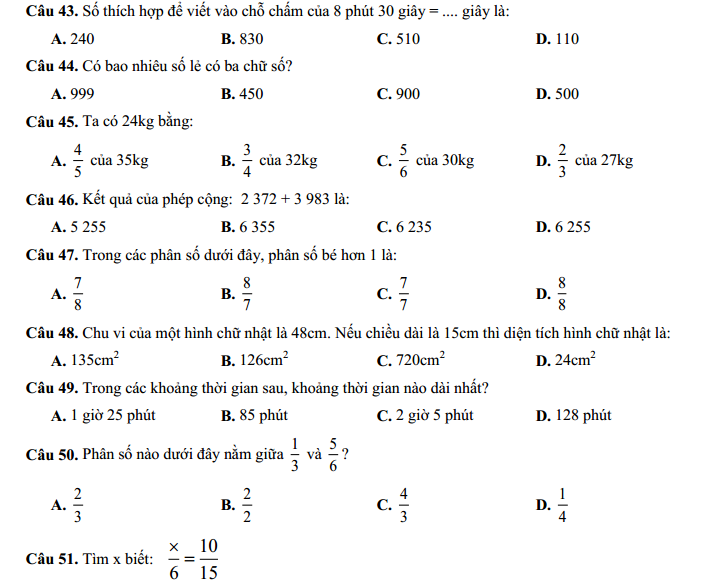 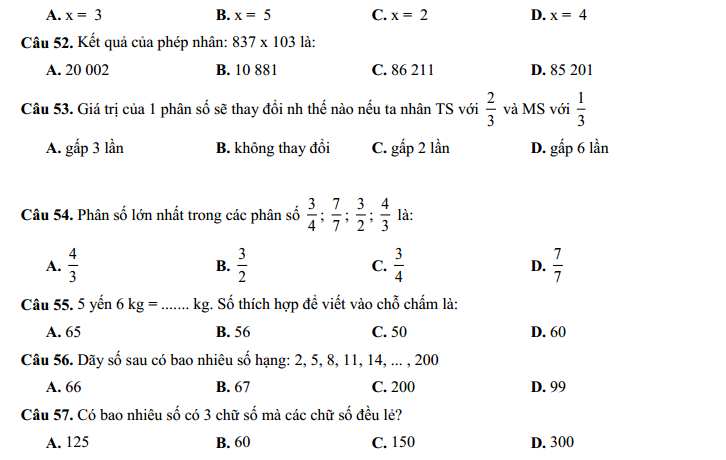 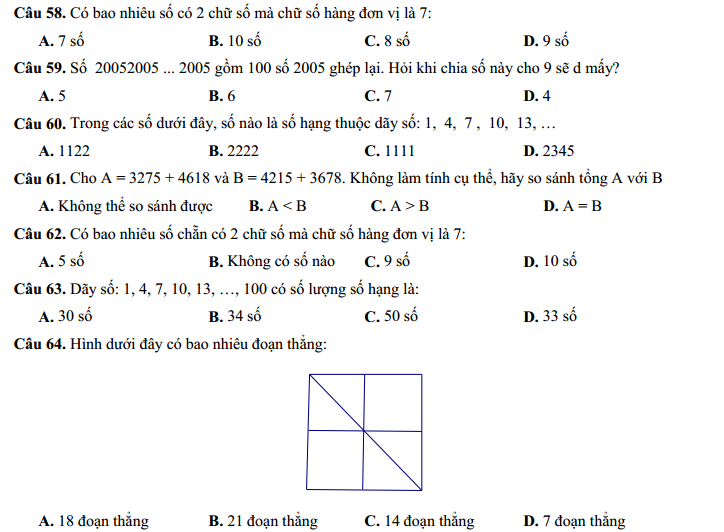 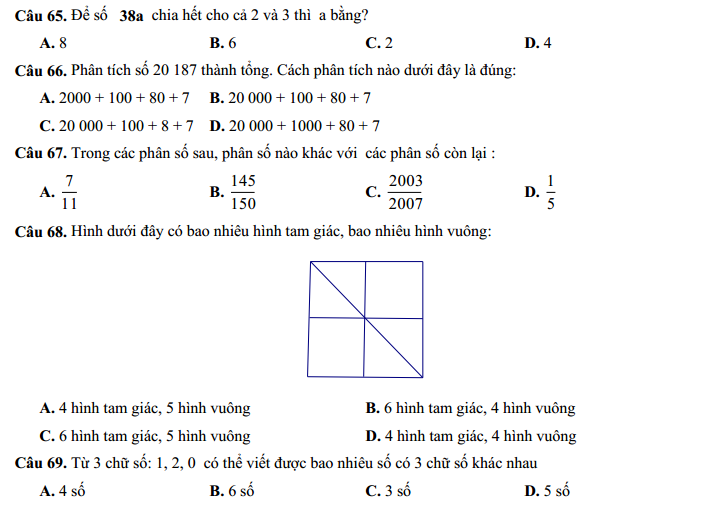 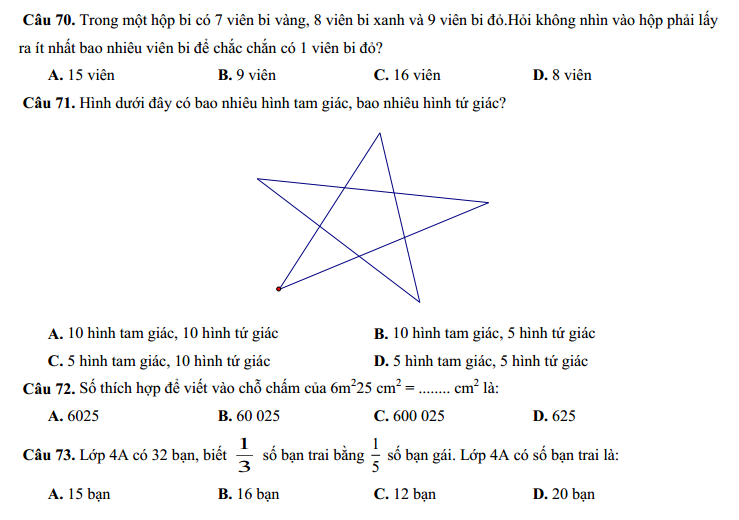 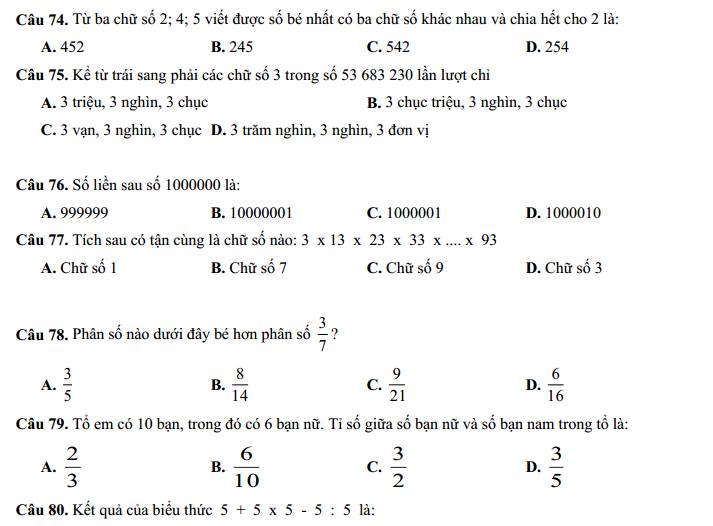 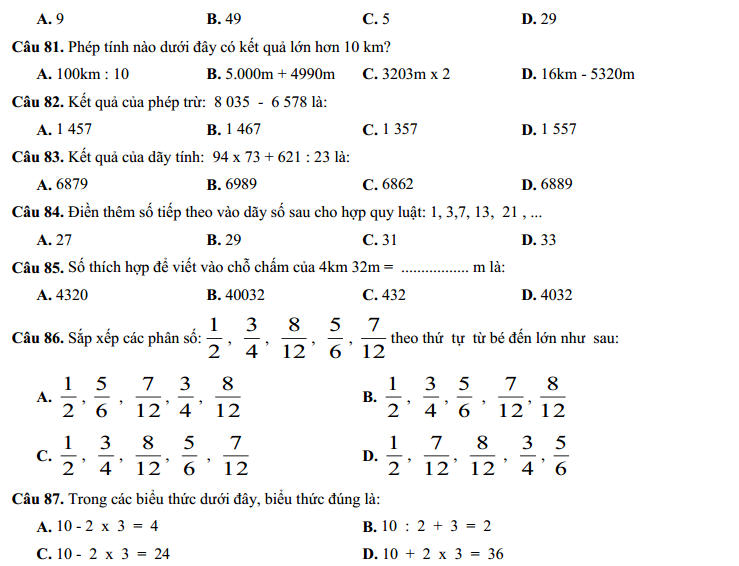 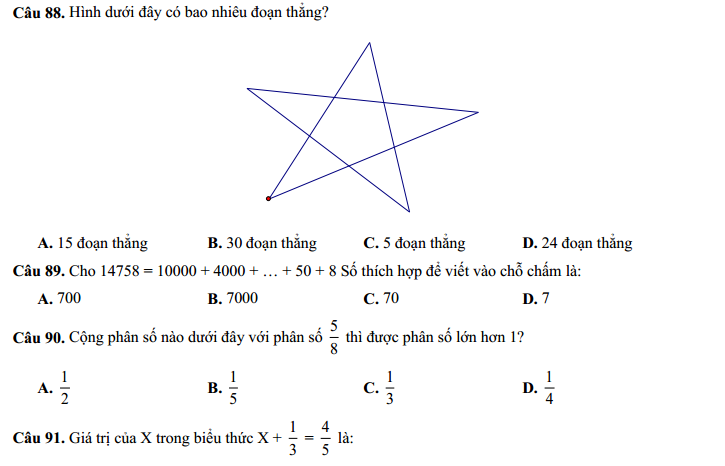 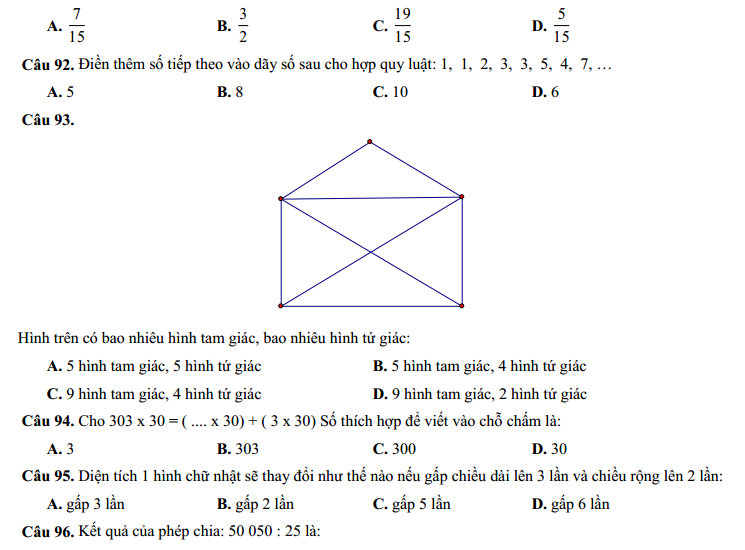 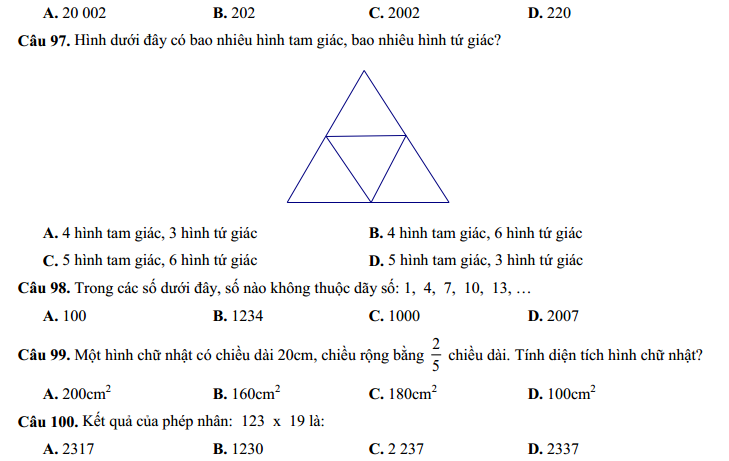 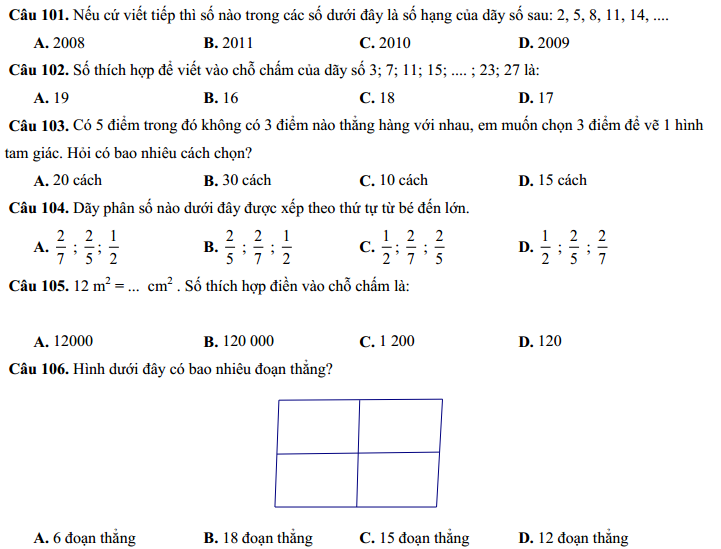 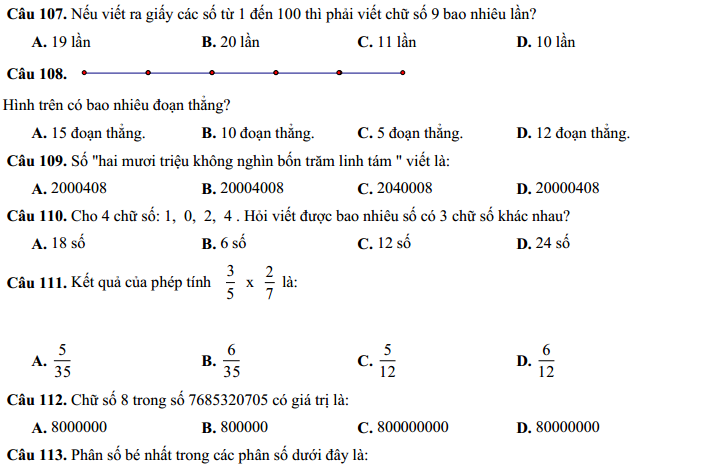 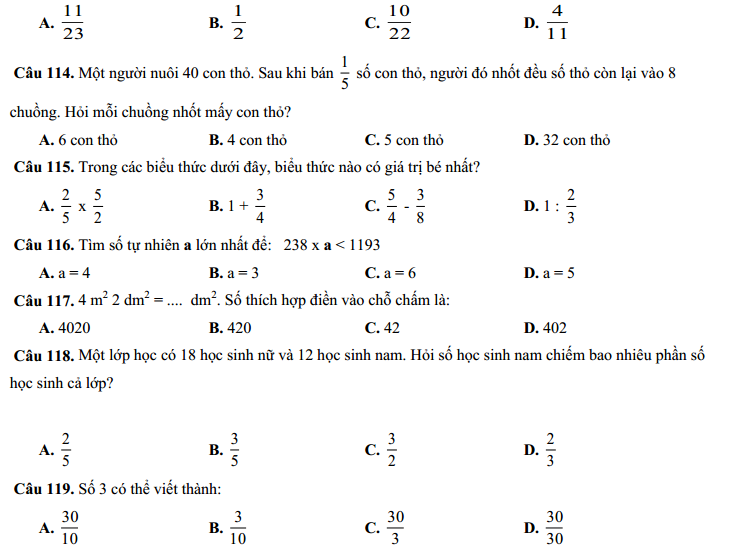 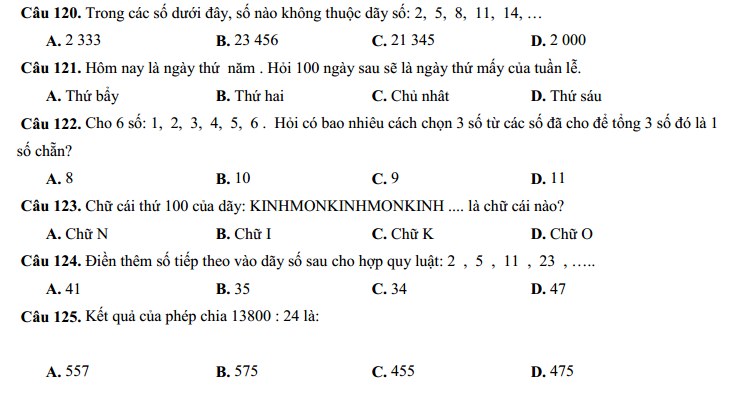 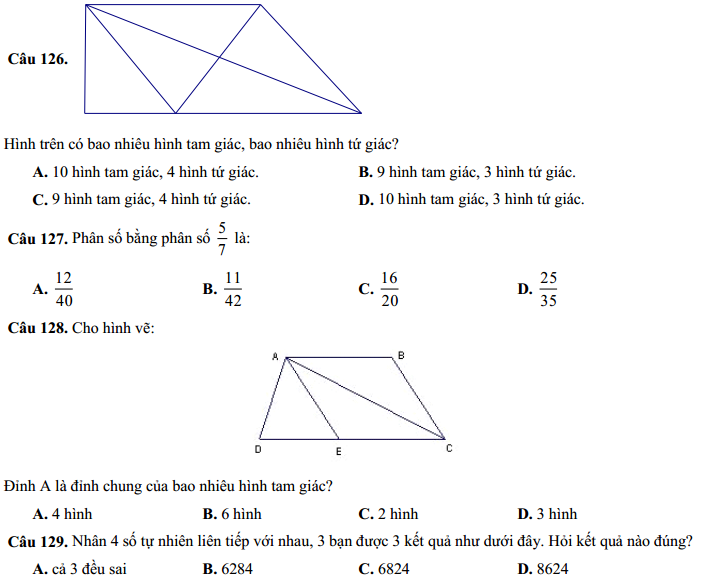 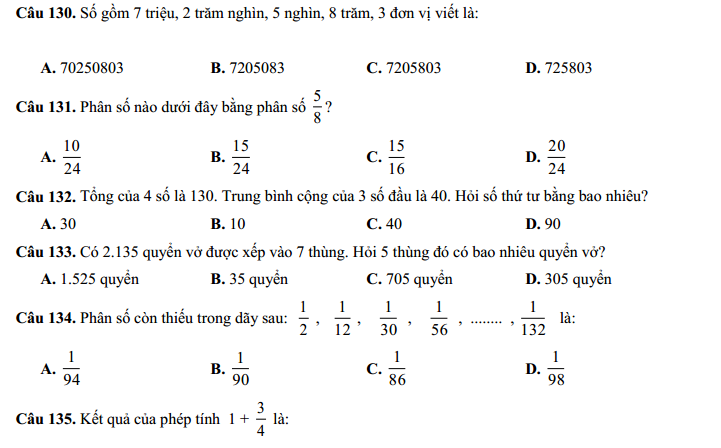 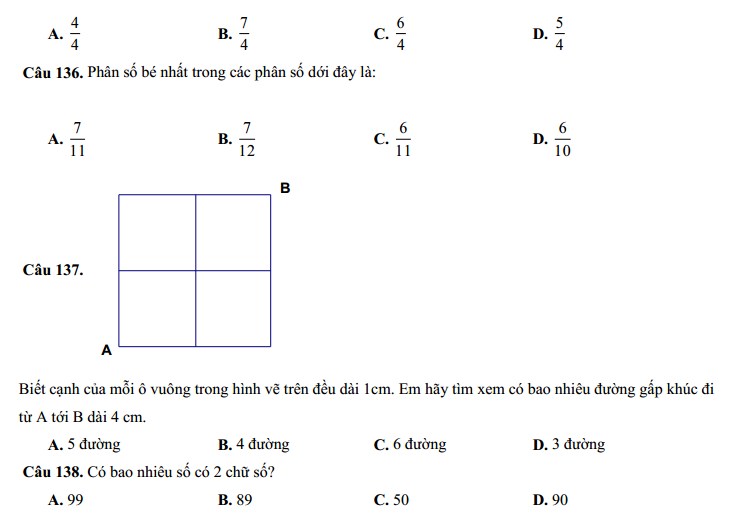 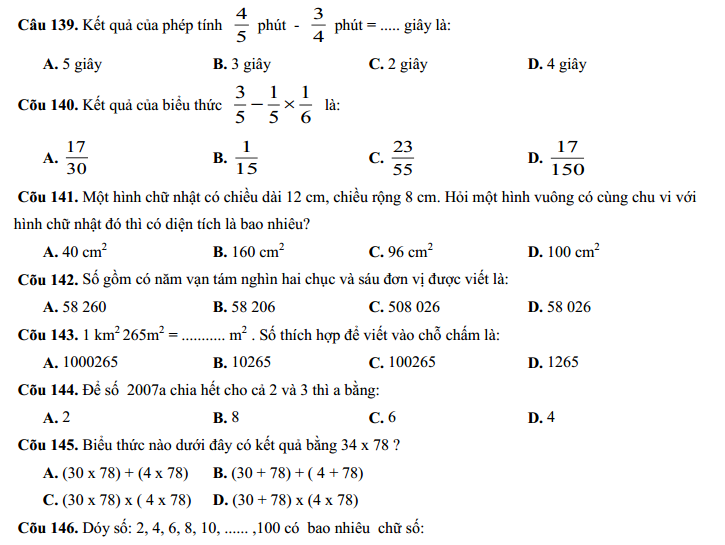 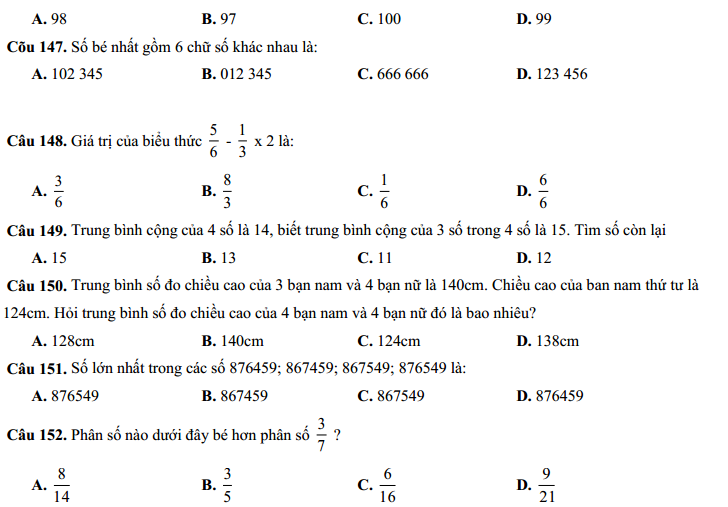 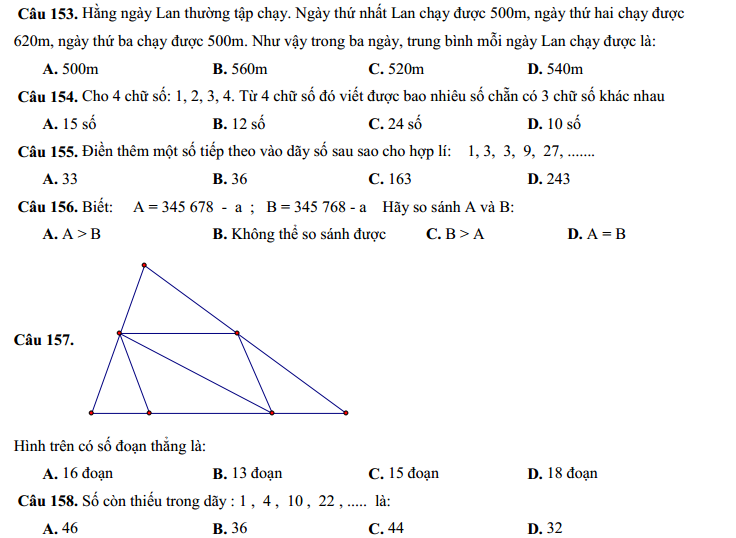 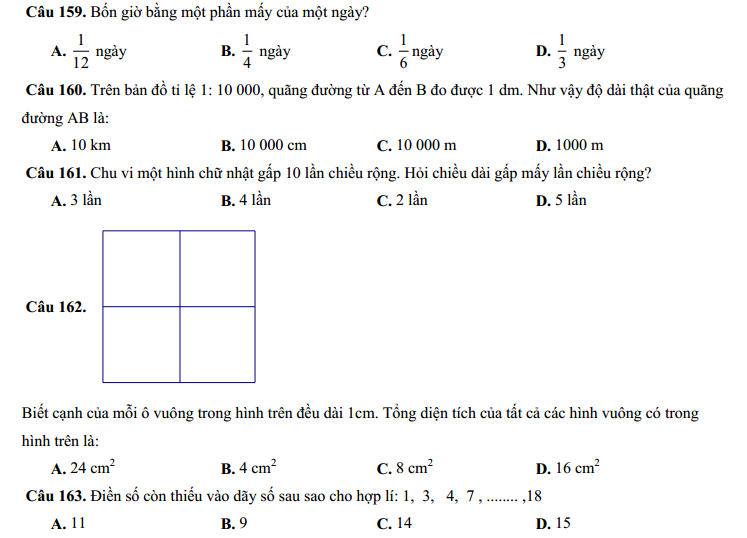 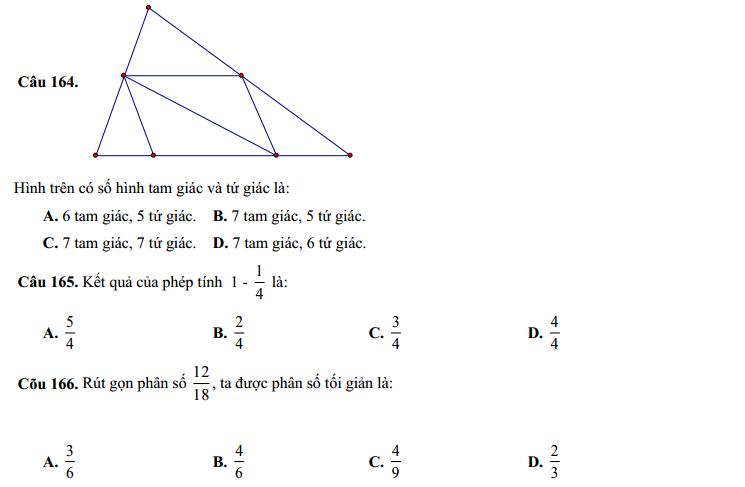 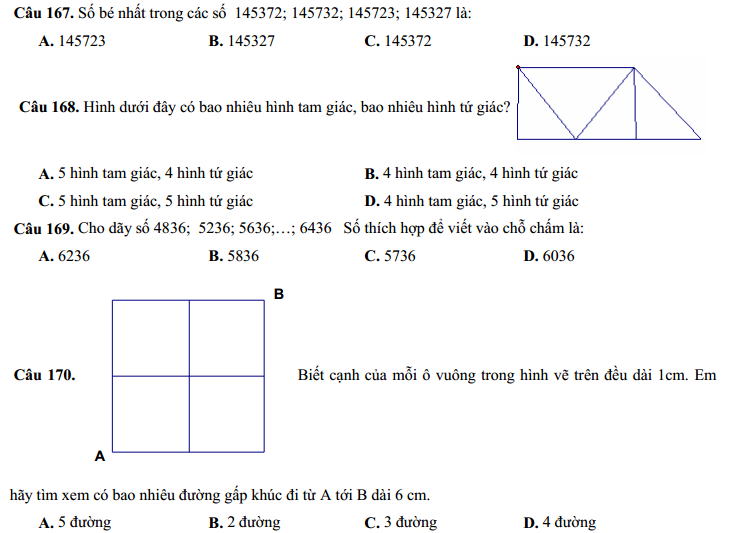 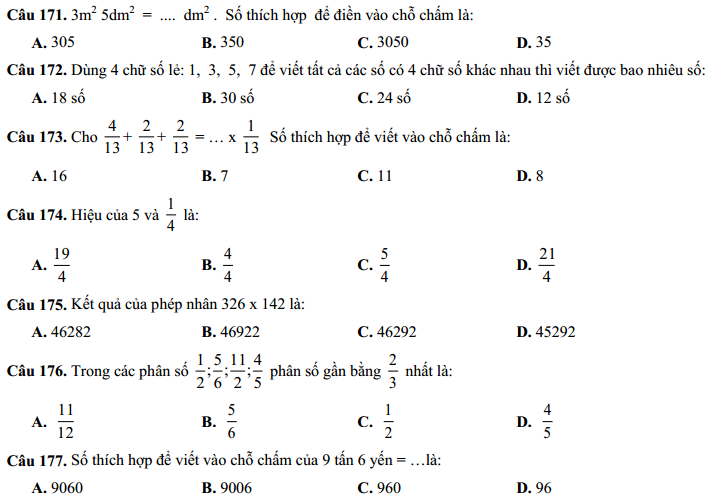 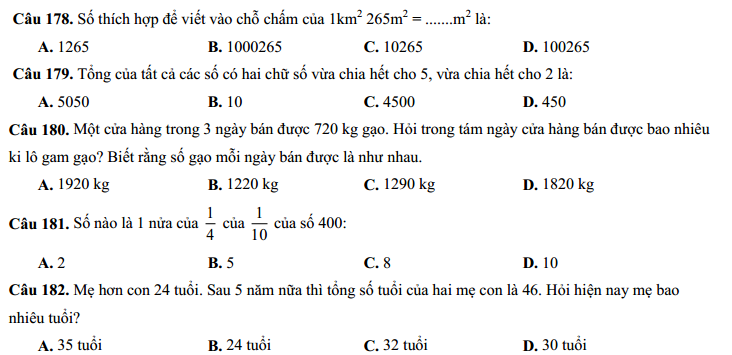 